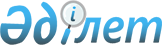 2011-2013 жылдарға арналған Өскемен қаласының бюджеті туралы
					
			Күшін жойған
			
			
		
					Шығыс Қазақстан облысы Өскемен қалалық мәслихатының 2010 жылғы 29 желтоқсандағы N 29/5 шешімі. Шығыс Қазақстан облысы Әділет департаментінің Өскемен қалалық әділет басқармасында 2010 жылғы 31 желтоқсанда № 5-1-155 тіркелді. Қабылданған мерзімінің бітуіне байланысты күші жойылды (Өскемен қалалық мәслихатының 2012 жылғы 04 қаңтардағы № 03-09/2 хаты)

      Ескерту. Қабылданған мерзімінің бітуіне байланысты күші жойылды (Өскемен қалалық мәслихатының 2012.01.04 № 03-09/2 хаты).      Қазақстан Республикасы Бюджет кодексінің 75 бабына, «Қазақстан Республикасындағы жергілікті мемлекеттік басқару және өзін-өзі басқару туралы» Қазақстан Республикасы Заңының 6 бабының 1 тармағының 1) тармақшасына, Шығыс Қазақстан облыстық мәслихатының «2011-2013 жылдарға арналған облыстық бюджет туралы» 2010 жылғы 24 желтоқсандағы № 26/310-IV (Нормативтік құқықтық актілерді мемлекеттік тіркеу тізілімінде 2541 нөмірімен тіркелген) шешіміне сәйкес, Өскемен қалалық мәслихаты ШЕШТІ:



      1. 2011-2013 жылдарға арналған қала бюджеті 1, 2 және 3 қосымшаларға сәйкес тиісінше, соның ішінде 2011 жылға арналған келесі көлемдерде бекітілсін:

      1) кірістер – 21 129 802,3 мың теңге, соның ішінде:

      салықтық түсімдер – 9 701 074 мың теңге;

      салықтық емес түсімдер – 56 759 мың теңге;

      негізгі капиталды сатудан түсетін түсімдер – 1 020 202 мың теңге;

      трансферттердің түсімдері – 10 351 767,3 мың теңге;

      2) шығындар – 22 666 458,2 мың теңге;

      3) таза бюджеттік несиелендіру – 0;

      4) қаржылық активтермен операциялар бойынша сальдо – 110 987 мың теңге, соның ішінде:

      қаржы активтерін сатып алу – 117 000 мың теңге;

      мемлекеттің қаржы активтерін сатудан түсетін түсімдер – 6 013 мың теңге;

      5) бюджет тапшылығы – -1 647 642,9 мың теңге;

      6) бюджет тапшылығын қаржыландыру – 1 647 642,9 мың теңге.

      Ескерту. 1-тармақ жаңа редакцияда - Өскемен қалалық  мәслихатының 2011.11.08 № 38/2 (2011.01.01 бастап қолданысқа енгізіледі) шешімімен.



      2. Өскемен қаласының 2011 жылдарға арналған бюджетінде облыстық бюджеттен Өскемен қаласының бюджетіне берілетін бюджеттік субвенциялар – 0. Өскемен қаласының бюджетінен облыстық бюджетке бюджеттік қайтарып алулардың көлемі – 0.



      3. 2011 жылға арналған Өскемен қаласының жергілікті атқарушы органдарының резерві 37 736 мың теңге сомасында бекітілсін, соның ішінде:

      шұғыл шығындар резерві – 18 727 мың теңге;

      табиғи және техногендік сипаттағы төтенше жағдайларды жою үшін төтенше резерві – 2 000 мың теңге;

      сот шешімдері бойынша міндеттемелерді орындау резерві – 

17 009 мың теңге.

      Ескерту. 3-тармақ жаңа редакцияда - Өскемен қалалық  мәслихатының 2011.10.11 № 37/4 (2011.01.01 бастап қолданысқа енгізіледі) шешімімен.



      4. Кірістерді 2011 жылғы қалалық бюджеттің есебіне қосу Шығыс Қазақстан облыстық мәслихатының «2011-2013 жылдарға арналған облыстық бюджет туралы» 2010 жылғы 24 желтоқсандағы № 26/310-IV шешімімен сәйкес кірістерді бөлу нормативтері бойынша жүргізіледі:

      1) төлем көзінен салынатын, кірістерден ұсталатын жеке табыс салығы – 30 %;

      2) төлем көздерінен салынатын, шетел азаматтарының кірістерінен ұсталатын жеке табыс салығы – 30 %;

      3) әлеуметтік салық – 30 %.



      5. Қазақстан Республикасының Еңбек кодексінің 238 бабының 2, 3 тармақтарына сәйкес ауылдық (селолық) жерде жұмыс істейтін әлеуметтік қамсыздандыру, білім беру, мәдениет салаларының азаматтық қызметшілеріне бюджет қаражаты есебінен қызметтің осы түрлерімен қалалық жағдайда айналысатын азаматтық қызметшілердің жалақыларымен және ставкаларымен салыстырғанда жиырма бес пайызға жоғарылатылған лауазымдық жалақылар мен тарифтік ставкалар белгіленсін.



      6. «Агроөнеркәсіптік кешенді және ауылдық аумақтарды дамытуды мемлекеттік реттеу туралы» Қазақстан Республикасы Заңының 18 бабының 5 тармағына сәйкес 2011 жылға арналған Өскемен қаласының бюджетінде ауылдық елді мекендерде тұратын және жұмыс істейтін әлеуметтік қамсыздандыру, білім беру, мәдениет және спорт мемлекеттік ұйымдарының мамандарына 7 200 теңге бойынша есеппен отын сатып алуға қаражат қарастырылсын.



      7. «Білім туралы» Қазақстан Республикасы Заңының 6 бабының 1 тармағының 2 тармақшасына, «Қазақстан Республикасындағы мемлекеттік жастар саясаты туралы» Қазақстан Республикасы Заңының 6 бабының 4 тармақшасына сәйкес, 2011 жылғы 1 қаңтардан бастап 2011 жылға арналған Өскемен қаласының бюджетінде 2011 жылғы 1 маусымнан 31 тамыз аралығындағы жаз кезеңін алып тастағанда, күндізгі оқу түрінде оқитын университеттер студенттеріне және колледждер, кәсіптік лицейлер мен кәсіптік мектептер оқушыларына қоғамдық көлікте (такси мен трамвайдан басқа) жеңілдікпен жол жүру үшін жол жүру билеттерінің құнын 1 000 есебінен өтеуге қаражат қарастырылсын.



      8. 2011 жылға арналған Өскемен қаласының бюджетінде ағымдағы нысаналы трансферттер қарастырылсын:

      жастар іс-тәжірібиесін ұйымдастыруға «Бизнестің Жол картасы 2020» бағдарламасы шеңберінде өңірлік жеке кәсіпкерлікті қолдауға республикалық бюджеттен 39 000 мың теңге сомасында;

      өңірлік жобаларды (Жол картасы) іске асыру шеңберінде білім беру нысандарының күрделі және ағымдағы жөндеуіне облыстық бюджеттен 110 593 мың теңге сомасында.



      9. 4 қосымшаға сай 2011 жылға арналған Өскемен қаласы бюджетінің орындалу үдерісінде секвестрлеуге жатпайтын жергілікті бюджеттік бағдарламалардың тізбесі бекітілсін.



      10. 5 қосымшаға сай Меновной ауылдық округі әкімі аппаратының бюджеттік бағдарламаларының тізбесі бекітілсін.



      11. Осы шешім 2011 жылғы 1 қаңтардан бастап қолданысқа енгізіледі.

       Сессия төрағасы                         А. Урих

       Қалалық мәслихаттың хатшысы             В. Головатюк

Өскемен қалалық мәслихатының

2010 жылғы 29 желтоқсандағы

№ 29/5 шешіміне 1 қосымша 2011 жылға арналған Өскемен қаласының бюджеті      Ескерту. 1-қосымша жаңа редакцияда - Өскемен қалалық  мәслихатының 2011.11.08 № 38/2 (2011.01.01 бастап қолданысқа енгізіледі) шешімімен.

Өскемен қалалық мәслихатының

2010 жылғы 29 желтоқсандағы

№ 29/5 шешіміне 2 қосымша 2012 жылға арналған Өскемен қаласының бюджеті

Өскемен қалалық мәслихатының

2010 жылғы 29 желтоқсандағы

№ 29/5 шешіміне 3 қосымша 2013 жылға арналған Өскемен қаласының бюджеті

Өскемен қалалық мәслихатының

2010 жылғы 29 желтоқсандағы

№ 29/5 шешіміне 4 қосымша 2011 жылға арналған Өскемен қаласы бюджетінің орындалу

үдерісінде секвестрлеуге жатпайтын бюджеттік бағдарламалардың

тізбесі

Өскемен қалалық мәслихатының

2010 жылғы 29 желтоқсандағы

№ 29/5 шешіміне 5 қосымша Меновной ауылдық округі әкімі аппаратының бюджеттік

бағдарламаларының тізбесі
					© 2012. Қазақстан Республикасы Әділет министрлігінің «Қазақстан Республикасының Заңнама және құқықтық ақпарат институты» ШЖҚ РМК
				СанатыСанатыСанатыСанатыСомасы,

мың теңгеСыныпСыныпСыныпСомасы,

мың теңгеСыныпшаСыныпшаСомасы,

мың теңгеАтауыСомасы,

мың теңгеI. КІРІСТЕР21 129 802,31Салықтық түсімдер9 701 07401Табыс салығы3 727 1972Жеке табыс салығы3 727 19703Әлеуметтік салық2 198 7051Әлеуметтік салық2 198 70504Меншікке салынатын салықтар2 965 0531Мүлікке салынатын салықтар1 667 2653Жер салығы543 5224Көлік құралдарына салынатын салық754 1045Бірыңғай жер салығы16205Тауарларға, жұмыстарға және қызметтерге салынатын ішкі салықтар584 1492Акциздер232 5573Табиғи және басқа да ресурстарды пайдаланғаны үшін түсетін түсімдер78 0004Кәсіпкерлік және кәсіби қызметті жүргізгені үшін алынатын алымдар203 5925Ойын бизнесіне салық70 00008Заңдық мәнді іс-әрекеттерді жасағаны және (немесе) оған уәкілеттігі бар мемлекеттік органдар немесе лауазымды адамдар құжаттар бергені үшін алынатын міндетті төлемдер225 9701Мемлекеттік баж225 9702Салықтық емес түсімдер56 75901Мемлекеттік меншіктен түсетін кірістер24 7901Мемлекеттік кәсіпорындардың таза кірісі бөлігінің түсімдері3695Мемлекет меншігіндегі мүлікті жалға беруден түсетін кірістер24 0529Мемлекеттік меншіктен түсетін басқа да кірістер36902Мемлекеттік бюджеттен қаржыландырылатын мемлекеттік мекемелердің тауарларды (жұмыстарды, қызметтерді) өткізуінен түсетін түсімдер3591Мемлекеттік бюджеттен қаржыландырылатын мемлекеттік мекемелердің тауарларды (жұмыстарды, қызметтерді) өткізуінен түсетін түсімдер35904Мемлекеттік бюджеттен қаржыландырылатын, сондай-ақ Қазақстан Республикасы Ұлттық Банкінің бюджетінен (шығыстар сметасынан) ұсталатын және қаржыландырылатын мемлекеттік мекемелер салатын айыппұлдар, өсімпұлдар, санкциялар, өндіріп алулар1 9101Мұнай секторы ұйымдарынан түсетін түсімдерді қоспағанда, мемлекеттік бюджеттен қаржыландырылатын, сондай-ақ Қазақстан Республикасы Ұлттық Банкінің бюджетінен (шығыстар сметасынан) ұсталатын және қаржыландырылатын мемлекеттік мекемелер салатын айыппұлдар, өсімпұлдар, санкциялар, өндіріп алулар1 91006Басқа да салықтық емес түсімдер 29 7001Басқа да салықтық емес түсімдер 29 7003Негізгі капиталды сатудан түсетін түсімдер1 020 20201Мемлекеттік мекемелерге бекітілген мемлекеттік мүлікті сату804 1881Мемлекеттік мекемелерге бекітілген мемлекеттік мүлікті сату804 18803Жерді және материалдық емес активтерді сату216 0141Жерді сату187 6142Материалдық емес активтерді сату28 4004Трансферттердің түсімдері10 351 767,302Мемлекеттік басқарудың жоғары тұрған органдарынан түсетін трансферттер10 351 767,32Облыстық бюджеттен түсетін трансферттер10 351 767,3Функционалдық топФункционалдық топФункционалдық топФункционалдық топСомасы,

мың теңгеӘкімгерлерӘкімгерлерӘкімгерлерСомасы,

мың теңгеБағдарламаБағдарламаСомасы,

мың теңгеАтауыСомасы,

мың теңгеII. ШЫҒЫНДАР22 666 458,201Жалпы сипаттағы мемлекеттiк қызметтер 500 432,5112Аудан (облыстық маңызы бар қала) мәслихатының аппараты25 168001Аудан (облыстық маңызы бар қала) мәслихатының қызметін қамтамасыз ету жөніндегі қызметтер24 290003Мемлекеттік органдардың күрделі шығыстары878122Аудан (облыстық маңызы бар қала) әкімінің аппараты366 107001Аудан (облыстық маңызы бар қала) әкімінің қызметін қамтамасыз ету жөніндегі қызметтер305 268003Мемлекеттік органдардың күрделі шығыстары60 839123Қаладағы аудан, аудандық маңызы бар қала, кент, ауыл (село), ауылдық (селолық) округ әкімінің аппараты15 358001Қаладағы аудан, аудандық маңызы бар қаланың, кент, ауыл (село), ауылдық (селолық) округ әкімінің қызметін қамтамасыз ету жөніндегі қызметтер15 108022Мемлекеттік органдардың күрделі шығыстары250452Ауданның (облыстық маңызы бар қаланың) қаржы бөлімі60 144001Аудандық бюджетті орындау және коммуналдық меншікті (облыстық маңызы бар қала) саласындағы мемлекеттік саясатты іске асыру жөніндегі қызметтер30 871003Салық салу мақсатында мүлікті бағалауды жүргізу4 287004Біржолғы талондарды беру жөніндегі жұмысты және біржолғы талондарды іске асырудан сомаларды жинаудың толықтығын қамтамасыз етуді ұйымдастыру23 650011Коммуналдық меншікке түскен мүлікті есепке алу, сақтау, бағалау және сату213018Мемлекеттік органдардың күрделі шығыстары1 123453Ауданның (облыстық маңызы бар қаланың) экономика және бюджеттік жоспарлау бөлімі33 655,5001Экономикалық саясатты, мемлекеттік жоспарлау жүйесін қалыптастыру және дамыту және аудандық (облыстық маңызы бар қаланы) басқару саласындағы мемлекеттік саясатты іске асыру жөніндегі қызметтер32 038,5004Мемлекеттік органдардың күрделі шығыстары1 61702Қорғаныс25 620122Аудан (облыстық маңызы бар қала) әкімінің аппараты25 620005Жалпыға бірдей әскери міндетті атқару шеңберіндегі іс-шаралар25 62003Қоғамдық тәртіп, қауіпсіздік, құқықтық, сот, қылмыстық-атқару қызметі60 467458Ауданның (облыстық маңызы бар қаланың) тұрғын үй-коммуналдық шаруашылығы, жолаушылар көлігі және автомобиль жолдары бөлімі60 467021Елдi мекендерде жол жүрісі қауiпсiздiгін қамтамасыз ету60 46704Бiлiм беру6 937 884,5464Ауданның (облыстық маңызы бар қаланың) білім бөлімі6 415 327,5001Жергілікті деңгейде білім беру саласындағы мемлекеттік саясатты іске асыру жөніндегі қызметтер22 121003Жалпы білім беру4 519 568,5005Ауданның (облыстық маңызы бар қаланың) мемлекеттік білім беру мекемелер үшін оқулықтар мен оқу-әдiстемелiк кешендерді сатып алу және жеткізу45 000006Балаларға қосымша білім беру 387 498009Мектепке дейінгі тәрбие ұйымдарының қызметін қамтамасыз ету1 273 317012Мемлекеттік органдардың күрделі шығыстары1 100015Жетім баланы (жетім балаларды) және ата-аналарының қамқорынсыз қалған баланы (балаларды) күтіп ұстауға асыраушыларына ай сайынғы ақшалай қаражат төлемдері79 380020Үйде оқытылатын мүгедек балаларды жабдықпен, бағдарламалық қамтыммен қамтамасыз ету30 392021Мектеп мұғалімдеріне және мектепке дейінгі ұйымдардың тәрбиешілеріне біліктілік санаты үшін қосымша ақы көлемін ұлғайту56 951467Ауданның (облыстық маңызы бар қаланың) құрылыс бөлімі522 557037Білім беру объектілерін салу және реконструкциялау522 55706Әлеуметтiк көмек және әлеуметтiк қамсыздандыру706 203451Ауданның (облыстық маңызы бар қаланың) жұмыспен қамту және әлеуметтік бағдарламалар бөлімі688 203001Жергілікті деңгейде халық үшін әлеуметтік бағдарламаларды жұмыспен қамтуды қамтамасыз етуді іске асыру саласындағы мемлекеттік саясатты іске асыру жөніндегі қызметтер 75 654002Еңбекпен қамту бағдарламасы132 542004Ауылдық жерлерде тұратын денсаулық сақтау, білім беру, әлеуметтік қамтамасыз ету, мәдениет және спорт мамандарына отын сатып алуға Қазақстан Республикасының заңнамасына сәйкес әлеуметтік көмек көрсету456005Мемлекеттік атаулы әлеуметтік көмек 9 624006Тұрғын үй көмегі15 950007Жергілікті өкілетті органдардың шешімі бойынша мұқтаж азаматтардың жекелеген топтарына әлеуметтік көмек180 996010Үйден тәрбиеленіп оқытылатын мүгедек балаларды материалдық қамтамасыз ету31 151011Жәрдемақыларды және басқа да әлеуметтік төлемдерді есептеу, төлеу мен жеткізу бойынша қызметтерге ақы төлеу2 790013Белгіленген тұрғылықты жері жоқ тұлғаларды әлеуметтік бейімдеу31 973014Мұқтаж азаматтарға үйде әлеуметтiк көмек көрсету124 02301618 жасқа дейінгі балаларға мемлекеттік жәрдемақылар6 135017Мүгедектерді оңалту жеке бағдарламасына сәйкес, мұқтаж мүгедектерді міндетті гигиеналық құралдармен қамтамасыз етуге және ымдау тілі мамандарының, жеке көмекшілердің қызмет көрсетуі29 228021Мемлекеттік органдардың күрделі шығыстары4 034023Жұмыспен қамту орталықтарының қызметін қамтамасыз ету43 647464Ауданның (облыстық маңызы бар қаланың) білім бөлімі18 000008Жергілікті өкілді органдардың шешімі бойынша білім беру ұйымдарының күндізгі оқу нысанында оқитындар мен тәрбиеленушілерді қоғамдық көлікте (таксиден басқа) жеңілдікпен жол жүру түрінде әлеуметтік қолдау 18 00007Тұрғын үй-коммуналдық шаруашылық11 719 030,9458Ауданның (облыстық маңызы бар қаланың) тұрғын үй-коммуналдық шаруашылығы, жолаушылар көлігі және автомобиль жолдары бөлімі4 972 054003Мемлекеттік тұрғын үй қорының сақталуын ұйымдастыру83 786015Елдi мекендердегі көшелердi жарықтандыру203 176016Елдi мекендердiң санитариясын қамтамасыз ету155 245017Жерлеу орындарын күтiп-ұстау және туысы жоқтарды жерлеу19 842018Елдi мекендердi абаттандыру және көгалдандыру627 839028Коммуналдық шаруашылығын дамыту706 265029Сумен жабдықтау жүйесін дамыту3 175 901467Ауданның (облыстық маңызы бар қаланың) құрылыс бөлімі6 746 676,9003Мемлекеттік коммуналдық тұрғын үй қорының тұрғын үй құрылысы және (немесе) сатып алу482 637004Инженерлік коммуникациялық инфрақұрылымды дамыту, жайластыру және (немесе) сатып алу2 780 694,7019Тұрғын үй салу 2 867 997,2022Жұмыспен қамту 2020 бағдарламасы шеңберінде инженерлік коммуникациялық инфрақұрылымдардың дамуы615 348479Ауданның (облыстық маңызы бар қаланың) тұрғын үй инспекция бөлімі300001Тұрғын үй қоры шеңберінде жергілікті деңгейде мемлекеттік саясатты іске асыру бойынша қызметтер30008Мәдениет, спорт, туризм және ақпараттық кеңістiк1 208 259123Қаладағы аудан, аудандық маңызы бар қала, кент, ауыл (село), ауылдық (селолық) округ әкімінің аппараты7 615006Жергілікті деңгейде мәдени-демалыс жұмыстарын қолдау7 615455Ауданның (облыстық маңызы бар қаланың) мәдениет және тілдерді дамыту бөлімі335 864001Жергілікті деңгейде тілдерді және мәдениетті дамыту саласындағы мемлекеттік саясатты іске асыру жөніндегі қызметтер15 566003Мәдени-демалыс жұмысын қолдау220 670006Аудандық (қалалық) кiтапханалардың жұмыс iстеуi92 957007Мемлекеттік тілді және Қазақстан халықтарының басқа да тілдерін дамыту6 421010Мемлекеттік органдардың күрделі шығыстары250456Ауданның (облыстық маңызы бар қаланың) ішкі саясат бөлімі76 797001Жергілікті деңгейде ақпарат, мемлекеттілікті нығайту және азаматтардың әлеуметтік сенімділігін қалыптастыру саласында мемлекеттік саясатты іске асыру жөніндегі қызметтер17 618002Газеттер мен журналдар арқылы мемлекеттік ақпараттық саясат жүргізу жөніндегі қызметтер 27 942003Жастар саясаты саласындағы өңірлік бағдарламаларды iске асыру12 887005Телерадио хабарларын тарату арқылы мемлекеттік ақпараттық саясат жүргізу жөніндегі қызметтер18 100006Мемлекеттік органдардың күрделі шығыстары250465Ауданның (облыстық маңызы бар қаланың) Дене шынықтыру және спорт бөлімі787 983001Жергілікті деңгейде дене шынықтыру және спорт саласындағы мемлекеттік саясатты іске асыру жөніндегі қызметтер10 669004Мемлекеттік органдардың күрделі шығыстары3 384005Ұлттық және бұқаралық спорт түрлерін дамыту35 388006Аудандық (облыстық маңызы бар қалалық) деңгейде спорттық жарыстар өткiзу15 102007Әртүрлi спорт түрлерi бойынша аудан (облыстық маңызы бар қала) құрама командаларының мүшелерiн дайындау және олардың облыстық спорт жарыстарына қатысуы723 44010Ауыл, су, орман, балық шаруашылығы, ерекше қорғалатын табиғи аумақтар, қоршаған ортаны және жануарлар дүниесін қорғау, жер қатынастары49 322463Ауданның (облыстық маңызы бар қаланың) жер қатынастары бөлімі31 473001Аудан (облыстық маңызы бар қала) аумағында жер қатынастарын реттеу саласындағы мемлекеттік саясатты іске асыру жөніндегі қызметтер31 223007Мемлекеттік органдардың күрделі шығыстары250467Ауданның (облыстық маңызы бар қаланың) құрылыс бөлімі7 000010Ауыл шаруашылық объектілерін дамыту7 000475Ауданның (облыстық маңызы бар қаланың) кәсіпкерлік, ауыл шаруашылығы және ветеринария бөлімі10 849007Қаңғыбас иттер мен мысықтарды аулауды және жоюды ұйымдастыру7 869013Эпизоотияға қарсы іс-шаралар жүргізу2 98011Өнеркәсіп, сәулет, қала құрылысы және құрылыс қызметі59 786467Ауданның (облыстық маңызы бар қаланың) құрылыс бөлімі24 873001Жергілікті деңгейде құрылыс саласындағы мемлекеттік саясатты іске асыру жөніндегі қызметтер24 329017Мемлекеттік органдардың күрделі шығыстары544468Ауданның (облыстық маңызы бар қаланың) сәулет және қала құрылысы бөлімі34 913001Жергілікті деңгейде сәулет және қала құрылысы саласындағы мемлекеттік саясатты іске асыру жөніндегі қызметтер29 663003Ауданның қала құрылысы даму аумағын және елді мекендердің бас жоспарлары схемаларын әзірлеу5 000004Мемлекеттік органдардың күрделі шығыстары25012Көлiк және коммуникация1 211 739,8458Ауданның (облыстық маңызы бар қаланың) тұрғын үй-коммуналдық шаруашылығы, жолаушылар көлігі және автомобиль жолдары бөлімі1 211 739,8022Көлік инфрақұрылымын дамыту310 604023Автомобиль жолдарының жұмыс істеуін қамтамасыз ету901 135,813Басқалар169 650451Ауданның (облыстық маңызы бар қаланың) жұмыспен қамту және әлеуметтік бағдарламалар бөлімі39 000022"Бизнестің жол картасы - 2020" бағдарламасы шеңберінде жеке кәсіпкерлікті қолдау39 000452Ауданның (облыстық маңызы бар қаланың) қаржы бөлімі37 736012Ауданның (облыстық маңызы бар қаланың) жергілікті атқарушы органының резерві 37 736453Ауданның (облыстық маңызы бар қаланың) экономика және бюджеттік жоспарлау бөлімі14 334003Жергілікті бюджеттік инвестициялық жобалардың және концессиялық жобалардың техникалық-экономикалық негіздемелерін әзірлеу және оған сараптама жүргізу14 334475Ауданның (облыстық маңызы бар қаланың) кәсіпкерлік, ауыл шаруашылығы және ветеринария бөлімі28 553001Жергілікті деңгейде кәсіпкерлік, өнеркәсіп, ауыл шаруашылығы және ветеринария саласындағы мемлекеттік саясатты іске асыру жөніндегі қызметтер25 784003Мемлекеттік органдардың күрделі шығыстары781014Кәсіпкерлік қызметті қолдау1 988458Ауданның (облыстық маңызы бар қаланың) тұрғын үй-коммуналдық шаруашылығы, жолаушылар көлігі және автомобиль жолдары бөлімі50 027001Жергілікті деңгейде тұрғын үй-коммуналдық шаруашылығы, жолаушылар көлігі және автомобиль жолдары саласындағы мемлекеттік саясатты іске асыру жөніндегі қызметтер48 357013Мемлекеттік органдардың күрделі шығыстары1 67014Борышқа қызмет көрсету76452Ауданның (облыстық маңызы бар қаланың) қаржы бөлімі76013Жергілікті атқарушы органдардың облыстық бюджеттен қарыздар бойынша сыйақылар мен өзге де төлемдерді төлеу бойынша борышына қызмет көрсету7615Трансферттер17 987,5452Ауданның (облыстық маңызы бар қаланың) қаржы бөлімі17 987,5006Нысаналы пайдаланылмаған (толық пайдаланылмаған) трансферттерді қайтару16 668,3016Нысаналы мақсатқа сай пайдаланылмаған нысаналы трансферттерді қайтару1 319,2III. ТАЗА БЮДЖЕТТІК НЕСИЕЛЕНДІРУ0IV. ҚАРЖЫЛЫҚ АКТИВТЕРМЕН ОПЕРАЦИЯЛАР БОЙЫНША САЛЬДО110 98713Басқалар117 000452Ауданның (облыстық маңызы бар қаланың) қаржы бөлімі117 000014Заңды тұлғалардың жарғылық капиталын қалыптастыру немесе ұлғайту117 0006Мемлекеттің қаржы активтерін сатудан түсетін түсімдер6 01301Мемлекеттің қаржы активтерін сатудан түсетін түсімдер6 0131Ел ішіндегі қаржы активтерін сатудан түсетін түсімдер6 013V. БЮДЖЕТ ТАПШЫЛЫҒЫ (ПРОФИЦИТ)-1 647 642,9VI. БЮДЖЕТ ТАПШЫЛЫҒЫН ҚАРЖЫЛАНДЫРУ (ПРОФИЦИТТІ ПАЙДАЛАНУ)1 647 642,9СанатыСанатыСанатыСанатыСомасы,

мың теңгеСыныпСыныпСыныпСомасы,

мың теңгеСыныпшаСыныпшаСомасы,

мың теңгеАтауыСомасы,

мың теңгеI. КІРІСТЕР10 169 8301Салықтық түсімдер8 423 11601Табыс салығы2 932 3492Жеке табыс салығы2 932 34903Әлеуметтік салық1 794 2261Әлеуметтік салық1 794 22604Меншікке салынатын салықтар2 749 1371Мүлікке салынатын салықтар1 515 0403Жер салығы560 4524Көлік құралдарына салынатын салық673 3955Бірыңғай жер салығы25005Тауарларға, жұмыстарға және қызметтерге салынатын ішкі салықтар549 2042Акциздер226 2043Табиғи және басқа да ресурстарды пайдаланғаны үшін түсетін түсімдер65 0004Кәсіпкерлік және кәсіби қызметті жүргізгені үшін алынатын алымдар198 0005Ойын бизнесіне салық60 00008Заңдық мәнді іс-әрекеттерді жасағаны және (немесе) оған уәкілеттігі бар мемлекеттік органдар немесе лауазымды адамдар құжаттар бергені үшін алынатын міндетті төлемдер398 2001Мемлекеттік баж398 2002Салықтық емес түсімдер67 55001Мемлекеттік меншіктен түсетін кірістер31 5001Мемлекеттік кәсіпорындардың таза кірісі бөлігінің түсімдері1 5005Мемлекет меншігіндегі мүлікті жалға беруден түсетін кірістер30 00004Мемлекеттік бюджеттен қаржыландырылатын, сондай-ақ Қазақстан Республикасы Ұлттық Банкінің бюджетінен (шығыстар сметасынан) ұсталатын және қаржыландырылатын мемлекеттік мекемелер салатын айыппұлдар, өсімпұлдар, санкциялар, өндіріп алулар3 0001Мұнай секторы ұйымдарынан түсетін түсімдерді қоспағанда, мемлекеттік бюджеттен қаржыландырылатын, сондай-ақ Қазақстан Республикасы Ұлттық Банкінің бюджетінен (шығыстар сметасынан) ұсталатын және қаржыландырылатын мемлекеттік мекемелер салатын айыппұлдар, өсімпұлдар, санкциялар, өндіріп алулар3 00006Басқа да салықтық емес түсімдер33 0501Басқа да салықтық емес түсімдер33 0503Негізгі капиталды сатудан түсетін түсімдер1 679 16401Мемлекеттік мекемелерге бекітілген мемлекеттік мүлікті сату1 186 5821Мемлекеттік мекемелерге бекітілген мемлекеттік мүлікті сату1 186 58203Жерді және материалдық емес активтерді сату492 5821Жерді сату490 5822Материалдық емес активтерді сату2 000Функционалдық топФункционалдық топФункционалдық топФункционалдық топСомасы,

мың теңгеӘкімгерлерӘкімгерлерӘкімгерлерСомасы,

мың теңгеБағдарламаБағдарламаСомасы,

мың теңгеАтауыСомасы,

мың теңгеII. ШЫҒЫНДАР9 273 83001Жалпы сипаттағы мемлекеттiк қызметтер389 476112Аудан (облыстық маңызы бар қала) мәслихатының аппараты34 197001Аудан (облыстық маңызы бар қала) мәслихатының қызметін қамтамасыз ету жөніндегі қызметтер34 197122Аудан (облыстық маңызы бар қала) әкімінің аппараты251 316001Аудан (облыстық маңызы бар қала) әкімінің қызметін қамтамасыз ету жөніндегі қызметтер251 316123Қаладағы аудан, аудандық маңызы бар қала, кент, ауыл (село), ауылдық (селолық) округ әкімінің аппараты15 681001Қаладағы аудан, аудандық маңызы бар қаланың, кент, ауыл (село), ауылдық (селолық) округ әкімінің қызметін қамтамасыз ету жөніндегі қызметтер15 681452Ауданның (облыстық маңызы бар қаланың) қаржы бөлімі58 811001Аудандық бюджетті орындау және коммуналдық меншікті (облыстық маңызы бар қала) саласындағы мемлекеттік саясатты іске асыру жөніндегі қызметтер31 283003Салық салу мақсатында мүлікті бағалауды жүргізу1 608004Біржолғы талондарды беру жөніндегі жұмысты және біржолғы талондарды іске асырудан сомаларды жинаудың толықтығын қамтамасыз етуді ұйымдастыру25 920453Ауданның (облыстық маңызы бар қаланың) экономика және бюджеттік жоспарлау бөлімі29 471001Экономикалық саясатты, мемлекеттік жоспарлау жүйесін қалыптастыру және дамыту және аудандық (облыстық маңызы бар қаланы) басқару саласындағы мемлекеттік саясатты іске асыру жөніндегі қызметтер29 47102Қорғаныс30 413122Аудан (облыстық маңызы бар қала) әкімінің аппараты30 413005Жалпыға бірдей әскери міндетті атқару шеңберіндегі іс-шаралар30 41303Қоғамдық тәртіп, қауіпсіздік, құқықтық, сот, қылмыстық-атқару қызметі32 600458Ауданның (облыстық маңызы бар қаланың) тұрғын үй-коммуналдық шаруашылығы, жолаушылар көлігі және автомобиль жолдары бөлімі32 600021Елдi мекендерде жол жүрісі қауiпсiздiгін қамтамасыз ету32 60004Бiлiм беру5 972 459464Ауданның (облыстық маңызы бар қаланың) білім бөлімі5 972 459001Жергілікті деңгейде білім беру саласындағы мемлекеттік саясатты іске асыру жөніндегі қызметтер23 356003Жалпы білім беру4 601 228005Ауданның (облыстық маңызы бар қаланың) мемлекеттік білім беру мекемелер үшін оқулықтар мен оқу-әдiстемелiк кешендерді сатып алу және жеткізу45 000006Балаларға қосымша білім беру380 491009Мектепке дейінгі тәрбие ұйымдарының қызметін қамтамасыз ету922 38406Әлеуметтiк көмек және әлеуметтiк қамсыздандыру475 886451Ауданның (облыстық маңызы бар қаланың) жұмыспен қамту және әлеуметтік бағдарламалар бөлімі475 886001Жергілікті деңгейде халық үшін әлеуметтік бағдарламаларды жұмыспен қамтуды қамтамасыз етуді іске асыру саласындағы мемлекеттік саясатты іске асыру жөніндегі қызметтер83 310002Еңбекпен қамту бағдарламасы80 889004Ауылдық жерлерде тұратын денсаулық сақтау, білім беру, әлеуметтік қамтамасыз ету, мәдениет және спорт мамандарына отын сатып алуға Қазақстан Республикасының заңнамасына сәйкес әлеуметтік көмек көрсету488005Мемлекеттік атаулы әлеуметтік көмек9 388006Тұрғын үй көмегі31 458007Жергілікті өкілетті органдардың шешімі бойынша мұқтаж азаматтардың жекелеген топтарына әлеуметтік көмек13 910010Үйден тәрбиеленіп оқытылатын мүгедек балаларды материалдық қамтамасыз ету30 122011Жәрдемақыларды және басқа да әлеуметтік төлемдерді есептеу, төлеу мен жеткізу бойынша қызметтерге ақы төлеу2 140013Белгіленген тұрғылықты жері жоқ тұлғаларды әлеуметтік бейімдеу33 609014Мұқтаж азаматтарға үйде әлеуметтiк көмек көрсету160 31101618 жасқа дейінгі балаларға мемлекеттік жәрдемақылар5 976017Мүгедектерді оңалту жеке бағдарламасына сәйкес, мұқтаж мүгедектерді міндетті гигиеналық құралдармен қамтамасыз етуге, және ымдау тілі мамандарының, жеке көмекшілердің қызмет көрсету24 28507Тұрғын үй-коммуналдық шаруашылық615 853458Ауданның (облыстық маңызы бар қаланың) тұрғын үй-коммуналдық шаруашылығы, жолаушылар көлігі және автомобиль жолдары бөлімі615 853003Мемлекеттік тұрғын үй қорының сақталуын ұйымдастыру60 856015Елдi мекендердегі көшелердi жарықтандыру191 387016Елдi мекендердiң санитариясын қамтамасыз ету145 576017Жерлеу орындарын күтiп-ұстау және туысы жоқтарды жерлеу21 267018Елдi мекендердi абаттандыру және көгалдандыру196 76708Мәдениет, спорт, туризм және ақпараттық кеңістiк788 110123Қаладағы аудан, аудандық маңызы бар қала, кент, ауыл (село), ауылдық (селолық) округ әкімінің аппараты9 723006Жергілікті деңгейде мәдени-демалыс жұмыстарын қолдау9 723455Ауданның (облыстық маңызы бар қаланың) мәдениет және тілдерді дамыту бөлімі192 314001Жергілікті деңгейде тілдерді және мәдениетті дамыту саласындағы мемлекеттік саясатты іске асыру жөніндегі қызметтер17 193003Мәдени-демалыс жұмысын қолдау70 266006Аудандық (қалалық) кiтапханалардың жұмыс iстеуi97 985007Мемлекеттік тілді және Қазақстан халықтарының басқа да тілдерін дамыту6 870456Ауданның (облыстық маңызы бар қаланың) ішкі саясат бөлімі57 660001Жергілікті деңгейде ақпарат, мемлекеттілікті нығайту және азаматтардың әлеуметтік сенімділігін қалыптастыру саласында мемлекеттік саясатты іске асыру жөніндегі қызметтер19 346002Газеттер мен журналдар арқылы мемлекеттік ақпараттық саясат жүргізу жөніндегі қызметтер18 449003Жастар саясаты саласындағы өңірлік бағдарламаларды iске асыру6 062005Телерадио хабарларын тарату арқылы мемлекеттік ақпараттық саясат жүргізу жөніндегі қызметтер13 803465Ауданның (облыстық маңызы бар қаланың) Дене шынықтыру және спорт бөлімі528 413001Жергілікті деңгейде дене шынықтыру және спорт саласындағы мемлекеттік саясатты іске асыру жөніндегі қызметтер11 117005Ұлттық және бұқаралық спорт түрлерін дамыту39 344006Аудандық (облыстық маңызы бар қалалық) деңгейде спорттық жарыстар өткiзу14 233007Әртүрлi спорт түрлерi бойынша аудан (облыстық маңызы бар қала) құрама командаларының мүшелерiн дайындау және олардың облыстық спорт жарыстарына қатысуы463 71910Ауыл, су, орман, балық шаруашылығы, ерекше қорғалатын табиғи аумақтар, қоршаған ортаны және жануарлар дүниесін қорғау, жер қатынастары36 941463Ауданның (облыстық маңызы бар қаланың) жер қатынастары бөлімі28 381001Аудан (облыстық маңызы бар қала) аумағында жер қатынастарын реттеу саласындағы мемлекеттік саясатты іске асыру жөніндегі қызметтер28 381475Ауданның (облыстық маңызы бар қаланың) кәсіпкерлік, ауыл шаруашылығы және ветеринария бөлімі8 560007Қаңғыбас иттер мен мысықтарды аулауды және жоюды ұйымдастыру8 56011Өнеркәсіп, сәулет, қала құрылысы және құрылыс қызметі49 448467Ауданның (облыстық маңызы бар қаланың) құрылыс бөлімі24 472001Жергілікті деңгейде құрылыс саласындағы мемлекеттік саясатты іске асыру жөніндегі қызметтер24 472468Ауданның (облыстық маңызы бар қаланың) сәулет және қала құрылысы бөлімі24 976001Жергілікті деңгейде сәулет және қала құрылысы саласындағы мемлекеттік саясатты іске асыру жөніндегі қызметтер24 97612Көлiк және коммуникация784 425458Ауданның (облыстық маңызы бар қаланың) тұрғын үй-коммуналдық шаруашылығы, жолаушылар көлігі және автомобиль жолдары бөлімі784 425023Автомобиль жолдарының жұмыс істеуін қамтамасыз ету784 42513Басқалар98 219452Ауданның (облыстық маңызы бар қаланың) қаржы бөлімі9 000012Ауданның (облыстық маңызы бар қаланың) жергілікті атқарушы органының резерві9 000453Ауданның (облыстық маңызы бар қаланың) экономика және бюджеттік жоспарлау бөлімі15 000003Жергілікті бюджеттік инвестициялық жобалардың және концессиялық жобалардың техникалық-экономикалық негіздеулерін әзірлеу және түзету және оларды сараптамаға өткізу, концессиялық жобаларды консультативті сүйемелдеу15 000475Ауданның (облыстық маңызы бар қаланың) кәсіпкерлік және ауыл шаруашылығы бөлімі25 559001Жергілікті деңгейде кәсіпкерлік, өнеркәсіп және ауыл шаруашылығы саласындағы мемлекеттік саясатты іске асыру жөніндегі қызметтер23 954014Кәсіпкерлік қызметті қолдау1 605458Ауданның (облыстық маңызы бар қаланың) тұрғын үй-коммуналдық шаруашылық, жолаушылар көлігі және автомобиль жолдары бөлімі48 660001Жергілікті деңгейде тұрғын үй-коммуналдық шаруашылығы, жолаушылар көлігі және автомобиль жолдары саласындағы мемлекеттік саясатты іске асыру жөніндегі қызметтер48 660III. ТАЗА БЮДЖЕТТІК НЕСИЕЛЕНДІРУ0IV. ҚАРЖЫЛЫҚ АКТИВТЕРМЕН ОПЕРАЦИЯЛАР БОЙЫНША САЛЬДО0V. БЮДЖЕТ ТАПШЫЛЫҒЫ (ПРОФИЦИТ)896 000VI. БЮДЖЕТ ТАПШЫЛЫҒЫН ҚАРЖЫЛАНДЫРУ (ПРОФИЦИТТІ ПАЙДАЛАНУ)-896 000СанатыСанатыСанатыСанатыСомасы,

мың теңгеСыныпСыныпСыныпСомасы,

мың теңгеСыныпшаСыныпшаСомасы,

мың теңгеАтауыСомасы,

мың теңгеI. КІРІСТЕР10 462 4961Салықтық түсімдер8 314 93301Табыс салығы2 694 6382Жеке табыс салығы2 694 63803Әлеуметтік салық1 637 6201Әлеуметтік салық1 637 62004Меншікке салынатын салықтар2 989 2251Мүлікке салынатын салықтар1 720 6513Жер салығы579 9694Көлік құралдарына салынатын салық688 3555Бірыңғай жер салығы25005Тауарларға, жұмыстарға және қызметтерге салынатын ішкі салықтар588 0002Акциздер236 0003Табиғи және басқа да ресурстарды пайдаланғаны үшін түсетін түсімдер68 0004Кәсіпкерлік және кәсіби қызметті жүргізгені үшін алынатын алымдар209 5005Ойын бизнесіне салық74 50008Заңдық мәнді іс-әрекеттерді жасағаны және (немесе) оған уәкілеттігі бар мемлекеттік органдар немесе лауазымды адамдар құжаттар бергені үшін алынатын міндетті төлемдер405 4501Мемлекеттік баж405 4502Салықтық емес түсімдер72 85001Мемлекеттік меншіктен түсетін кірістер35 5001Мемлекеттік кәсіпорындардың таза кірісі бөлігінің түсімдері2 5005Мемлекет меншігіндегі мүлікті жалға беруден түсетін кірістер33 00004Мемлекеттік бюджеттен қаржыландырылатын, сондай-ақ Қазақстан Республикасы Ұлттық Банкінің бюджетінен (шығыстар сметасынан) ұсталатын және қаржыландырылатын мемлекеттік мекемелер салатын айыппұлдар, өсімпұлдар, санкциялар, өндіріп алулар4 3001Мұнай секторы ұйымдарынан түсетін түсімдерді қоспағанда, мемлекеттік бюджеттен қаржыландырылатын, сондай-ақ Қазақстан Республикасы Ұлттық Банкінің бюджетінен (шығыстар сметасынан) ұсталатын және қаржыландырылатын мемлекеттік мекемелер салатын айыппұлдар, өсімпұлдар, санкциялар, өндіріп алулар4 30006Басқа да салықтық емес түсімдер33 0501Басқа да салықтық емес түсімдер33 0503Негізгі капиталды сатудан түсетін түсімдер2 074 71301Мемлекеттік мекемелерге бекітілген мемлекеттік мүлікті сату1 489 8561Мемлекеттік мекемелерге бекітілген мемлекеттік мүлікті сату1 489 85603Жерді және материалдық емес активтерді сату584 8571Жерді сату582 8572Материалдық емес активтерді сату2 000Функционалдық топФункционалдық топФункционалдық топФункционалдық топСомасы,

мың теңгеӘкімгерлерӘкімгерлерӘкімгерлерСомасы,

мың теңгеБағдарламаБағдарламаСомасы,

мың теңгеАтауыСомасы,

мың теңгеII. ШЫҒЫНДАР9 255 49601Жалпы сипаттағы мемлекеттiк қызметтер322 271112Аудан (облыстық маңызы бар қала) мәслихатының аппараты34 582001Аудан (облыстық маңызы бар қала) мәслихатының қызметін қамтамасыз ету жөніндегі қызметтер34 582122Аудан (облыстық маңызы бар қала) әкімінің аппараты208 196001Аудан (облыстық маңызы бар қала) әкімінің қызметін қамтамасыз ету жөніндегі қызметтер208 196123Қаладағы аудан, аудандық маңызы бар қала, кент, ауыл (село), ауылдық (селолық) округ әкімінің аппараты15 952001Қаладағы аудан, аудандық маңызы бар қаланың, кент, ауыл (село), ауылдық (селолық) округ әкімінің қызметін қамтамасыз ету жөніндегі қызметтер15 952452Ауданның (облыстық маңызы бар қаланың) қаржы бөлімі33 461001Аудандық бюджетті орындау және коммуналдық меншікті (облыстық маңызы бар қала) саласындағы мемлекеттік саясатты іске асыру жөніндегі қызметтер31 740003Салық салу мақсатында мүлікті бағалауды жүргізу1 721453Ауданның (облыстық маңызы бар қаланың) экономика және бюджеттік жоспарлау бөлімі30 080001Экономикалық саясатты, мемлекеттік жоспарлау жүйесін қалыптастыру және дамыту және аудандық (облыстық маңызы бар қаланы) басқару саласындағы мемлекеттік саясатты іске асыру жөніндегі қызметтер30 08002Қорғаныс30 440122Аудан (облыстық маңызы бар қала) әкімінің аппараты30 440005Жалпыға бірдей әскери міндетті атқару шеңберіндегі іс-шаралар30 44003Қоғамдық тәртіп, қауіпсіздік, құқықтық, сот, қылмыстық-атқару қызметі30 600458Ауданның (облыстық маңызы бар қаланың) тұрғын үй-коммуналдық шаруашылығы, жолаушылар көлігі және автомобиль жолдары бөлімі30 600021Елдi мекендерде жол жүрісі қауiпсiздiгін қамтамасыз ету30 60004Бiлiм беру6 106 914464Ауданның (облыстық маңызы бар қаланың) білім бөлімі6 106 914001Жергілікті деңгейде білім беру саласындағы мемлекеттік саясатты іске асыру жөніндегі қызметтер23 388003Жалпы білім беру4 705 007005Ауданның (облыстық маңызы бар қаланың) мемлекеттік білім беру мекемелер үшін оқулықтар мен оқу-әдiстемелiк кешендерді сатып алу және жеткізу48 150006Балаларға қосымша білім беру436 240009Мектепке дейінгі тәрбие ұйымдарының қызметін қамтамасыз ету894 12906Әлеуметтiк көмек және әлеуметтiк қамсыздандыру417 778451Ауданның (облыстық маңызы бар қаланың) жұмыспен қамту және әлеуметтік бағдарламалар бөлімі417 778001Жергілікті деңгейде халық үшін әлеуметтік бағдарламаларды жұмыспен қамтуды қамтамасыз етуді іске асыру саласындағы мемлекеттік саясатты іске асыру жөніндегі қызметтер84 193002Еңбекпен қамту бағдарламасы72 895004Ауылдық жерлерде тұратын денсаулық сақтау, білім беру, әлеуметтік қамтамасыз ету, мәдениет және спорт мамандарына отын сатып алуға Қазақстан Республикасының заңнамасына сәйкес әлеуметтік көмек көрсету490005Мемлекеттік атаулы әлеуметтік көмек9 388006Тұрғын үй көмегі31 458007Жергілікті өкілетті органдардың шешімі бойынша мұқтаж азаматтардың жекелеген топтарына әлеуметтік көмек13 910010Үйден тәрбиеленіп оқытылатын мүгедек балаларды материалдық қамтамасыз ету28 522011Жәрдемақыларды және басқа да әлеуметтік төлемдерді есептеу, төлеу мен жеткізу бойынша қызметтерге ақы төлеу2 290013Белгіленген тұрғылықты жері жоқ тұлғаларды әлеуметтік бейімдеу34 615014Мұқтаж азаматтарға үйде әлеуметтiк көмек көрсету111 75601618 жасқа дейінгі балаларға мемлекеттік жәрдемақылар5 976017Мүгедектерді оңалту жеке бағдарламасына сәйкес, мұқтаж мүгедектерді міндетті гигиеналық құралдармен қамтамасыз етуге, және ымдау тілі мамандарының, жеке көмекшілердің қызмет көрсету22 28507Тұрғын үй-коммуналдық шаруашылық487 074458Ауданның (облыстық маңызы бар қаланың) тұрғын үй-коммуналдық шаруашылығы, жолаушылар көлігі және автомобиль жолдары бөлімі487 074003Мемлекеттік тұрғын үй қорының сақталуын ұйымдастыру11 857015Елдi мекендердегі көшелердi жарықтандыру181 400016Елдi мекендердiң санитариясын қамтамасыз ету115 576017Жерлеу орындарын күтiп-ұстау және туысы жоқтарды жерлеу21 267018Елдi мекендердi абаттандыру және көгалдандыру156 97408Мәдениет, спорт, туризм және ақпараттық кеңістiк837 936123Қаладағы аудан, аудандық маңызы бар қала, кент, ауыл (село), ауылдық (селолық) округ әкімінің аппараты9 823006Жергілікті деңгейде мәдени-демалыс жұмыстарын қолдау9 823455Ауданның (облыстық маңызы бар қаланың) мәдениет және тілдерді дамыту бөлімі194 748001Жергілікті деңгейде тілдерді және мәдениетті дамыту саласындағы мемлекеттік саясатты іске асыру жөніндегі қызметтер17 385003Мәдени-демалыс жұмысын қолдау70 802006Аудандық (қалалық) кiтапханалардың жұмыс iстеуi99 210007Мемлекеттік тілді және Қазақстан халықтарының басқа да тілдерін дамыту7 351456Ауданның (облыстық маңызы бар қаланың) ішкі саясат бөлімі58 329001Жергілікті деңгейде ақпарат, мемлекеттілікті нығайту және азаматтардың әлеуметтік сенімділігін қалыптастыру саласында мемлекеттік саясатты іске асыру жөніндегі қызметтер19 591002Газеттер мен журналдар арқылы мемлекеттік ақпараттық саясат жүргізу жөніндегі қызметтер18 449003Жастар саясаты саласындағы өңірлік бағдарламаларды iске асыру6 486005Телерадио хабарларын тарату арқылы мемлекеттік ақпараттық саясат жүргізу жөніндегі қызметтер13 803465Ауданның (облыстық маңызы бар қаланың) Дене шынықтыру және спорт бөлімі575 036001Жергілікті деңгейде дене шынықтыру және спорт саласындағы мемлекеттік саясатты іске асыру жөніндегі қызметтер11 331005Ұлттық және бұқаралық спорт түрлерін дамыту34 444006Аудандық (облыстық маңызы бар қалалық) деңгейде спорттық жарыстар өткiзу15 229007Әртүрлi спорт түрлерi бойынша аудан (облыстық маңызы бар қала) құрама командаларының мүшелерiн дайындау және олардың облыстық спорт жарыстарына қатысуы514 03210Ауыл, су, орман, балық шаруашылығы, ерекше қорғалатын табиғи аумақтар, қоршаған ортаны және жануарлар дүниесін қорғау, жер қатынастары37 795463Ауданның (облыстық маңызы бар қаланың) жер қатынастары бөлімі28 636001Аудан (облыстық маңызы бар қала) аумағында жер қатынастарын реттеу саласындағы мемлекеттік саясатты іске асыру жөніндегі қызметтер28 636475Ауданның (облыстық маңызы бар қаланың) кәсіпкерлік, ауыл шаруашылығы және ветеринария бөлімі9 159007Қаңғыбас иттер мен мысықтарды аулауды және жоюды ұйымдастыру9 15911Өнеркәсіп, сәулет, қала құрылысы және құрылыс қызметі50 086467Ауданның (облыстық маңызы бар қаланың) құрылыс бөлімі24 848001Жергілікті деңгейде құрылыс саласындағы мемлекеттік саясатты іске асыру жөніндегі қызметтер24 848468Ауданның (облыстық маңызы бар қаланың) сәулет және қала құрылысы бөлімі25 238001Жергілікті деңгейде сәулет және қала құрылысы саласындағы мемлекеттік саясатты іске асыру жөніндегі қызметтер25 23812Көлiк және коммуникация850 252458Ауданның (облыстық маңызы бар қаланың) тұрғын үй-коммуналдық шаруашылығы, жолаушылар көлігі және автомобиль жолдары бөлімі850 252023Автомобиль жолдарының жұмыс істеуін қамтамасыз ету850 25213Басқалар84 350452Ауданның (облыстық маңызы бар қаланың) қаржы бөлімі9 000012Ауданның (облыстық маңызы бар қаланың) жергілікті атқарушы органының резерві9 000475Ауданның (облыстық маңызы бар қаланың) кәсіпкерлік және ауыл шаруашылығы бөлімі26 163001Жергілікті деңгейде кәсіпкерлік, өнеркәсіп және ауыл шаруашылығы саласындағы мемлекеттік саясатты іске асыру жөніндегі қызметтер24 446014Кәсіпкерлік қызметті қолдау1 717458Ауданның (облыстық маңызы бар қаланың) тұрғын үй-коммуналдық шаруашылық, жолаушылар көлігі және автомобиль жолдары бөлімі49 187001Жергілікті деңгейде тұрғын үй-коммуналдық шаруашылығы, жолаушылар көлігі және автомобиль жолдары саласындағы мемлекеттік саясатты іске асыру жөніндегі қызметтер49 187III. ТАЗА БЮДЖЕТТІК НЕСИЕЛЕНДІРУ0IV. ҚАРЖЫЛЫҚ АКТИВТЕРМЕН ОПЕРАЦИЯЛАР БОЙЫНША САЛЬДО100 00013Басқалар100 000458Ауданның (облыстық маңызы бар қаланың) қаржы бөлімі100 000014Заңды тұлғалардың жарғылық капиталын қалыптастыру немесе ұлғайту100 000V. БЮДЖЕТ ТАПШЫЛЫҒЫ (ПРОФИЦИТ)1 107 000VI. БЮДЖЕТ ТАПШЫЛЫҒЫН ҚАРЖЫЛАНДЫРУ (ПРОФИЦИТТІ ПАЙДАЛАНУ)-1 107 000Функционалдық топФункционалдық топФункционалдық топФункционалдық топӘкімгерлерӘкімгерлерӘкімгерлерБағдарламаБағдарламаАтауы04Білім беру464Ауданның (облыстық маңыздағы қала) білім беру бөлімі003Жалпы білім беруФункционалдық топФункционалдық топФункционалдық топФункционалдық топӘкімгерлерӘкімгерлерӘкімгерлерБағдарламаБағдарламаАтауы01Жалпы сипаттағы мемлекеттік қызметтер123Қаладағы аудан, аудандық маңызы бар қала, кент, ауыл (село), ауылдық (селолық) округ әкімінің аппараты001Қаладағы аудан, аудандық маңызы бар қаланың, кент, ауыл (село), ауылдық (селолық) округ әкімінің қызметін қамтамасыз ету жөніндегі қызметтер08Мәдениет, спорт, туризм және ақпараттық кеңістік123Қаладағы аудан әкімі аппараты, аудандық маңыздағы қала, кент, ауыл (село), ауылдық (селолық) округі006Жергілікті деңгейде мәдени-демалыс жұмысын қолдау